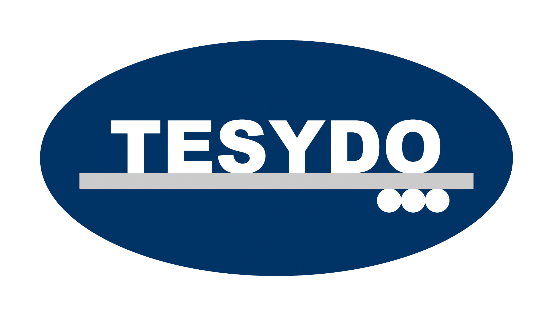 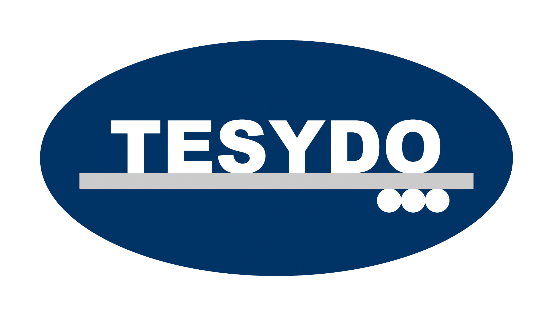 ČINNOST defektoskopickÉ zkušebnY (NDT) – CENÍK 2017/činnost NDT dle ČSN EN ISO 17 635 (ČSN EN ISO/IEC 17 025) 
prováděná kvalifikovaným personálem dle ČSN EN ISO 9712/Dozorem nad prováděním kontrol a zkoušek je inspekční orgán dle ČSN EN ISO/IEC 17 0201.  Kontrola svarových (pájených) spojů prozářením (RT) dle, EN ISO 17636-1, hodnocení dle EN ISO 10 675-1,      EN ISO 10 675-2.RTG svarových (pájených) spojů potrubí (přes 2 stěny)RTG ostatních svarových (pájených) spojů (přes 1 stěnu)2.  Kontrola svarových (pájených) spojů kapilární metodou (PT) na povrchové vady dle EN ISO 3452-1,          hodnocení dle ČSN EN ISO 23 277.3.  Zkoušky těsnosti výrobků, svarových (pájených) spojůkapilární zkoušky dle EN ISO 3452-1, hodnocení dle ČSN EN ISO 23 277, ČSN EN 13 184,  250, - Kč za bm4.  Vizuální kontrola svarových (pájených) spojůDle ČSN EN ISO 17 637, hodnocení dle ČSN EN ISO 5817, ČSN EN ISO 10 042: 160, - Kč za bm 5.  Kontrola ultrazvukem (UT) dle ČSN EN 583-1, hodnocení dle ČSN EN ISO 17 640, ČSN EN ISO 11 666, ČSN EN ISO 23 279                Plechu – 100% kontrola – cena za 1 m2: 740, - Kč , kontrola v rastru 100x100 mmKulatiny a tyčového materiálu – cena za 1 bm: 560, - Kč , cena za 1m2: 560, - Kč6.  Kontrola magnet. metodou práškovou (MT) dle ČSN EN ISO 17 638, hodnocení dle ČSN EN ISO 23 278.Svaru – cena za 1 bm: 330, - KčPlochy – cena za 1 m2: 600, - Kč (výkovku, odlitku, výlisku, povrchové úpravy, aj.)NDT zkoušení se provádí i na výliscích, výkovcích, odlitcích i řezných plochách (svarových úkosech).(ČSN EN ISO 9013, ČSN EN 14 127, ČSN 01 5042, ČSN EN 9915, ČSN EN 12 681, ČSN EN 12 680-1,2,3; ČSN EN 1369, ČSN EN 1371-1 a 2, ČSN EN 12 454).Ke všem cenám se připočte DPH 21%. V případě provádění zkoušek na místě dohodnutém se zákazníkem je k ceně zkoušek účtována doprava: 1km = 10, – Kč.Do ceny se dále zahrnuje manipulace s výrobkem, provedení expozice, zpracování exponovaných filmů, vyhodnocení radiogramů a zhodnocení jakosti ve zpracovaném protokolu, dále náhrada cestovních nákladů pracovníků dle platných předpisů. Ceny ve zvláštním případě jsou stanoveny dohodou.Kontakt: LABORATOŘ  NDT, Mariánské nám. 1, 617 00 Brno (objekt fy MEI CZ a.s.) – tel. 511 188 908, 511 188 911  	Ing. Zbyněk Smetana – vedoucí laboratoře NDT a DT, inspektor (tel.: 776 272 232) – e-mail: smetana@tesydo.cz	Vladimír Vlček – technik, inspektor (mob.: 732 415 622) – e-mail: vlcek@tesydo.czVáclav Huňař – technik, inspektor (mob.: 776 123 606) – e-mail: hunar@tesydo.czPotrubí Js (mm)Tloušťka stěny (cena v Kč)Tloušťka stěny (cena v Kč)Tloušťka stěny (cena v Kč)Tloušťka stěny (cena v Kč)Potrubí Js (mm)do 5 mmdo 10 mmdo 20 mmdo 30 mmCena za 1 svar do 44,5800,-820,---Cena za 1 svar 48-89830,-850,-930,--Cena za 1 svar 90-1951070,-1100,-1170,--Cena za 1 svar 200-2731330,-1380,-1480,-1580,-Cena za 1 svar 300-3771600,-1680,-1760,-1850,-Cena za 1 svar 400-4261880,-1970,-2050,-2150,-Cena za 1 svar 450-5302150,-2250,-2350,-2450, -Tloušťka stěny (cena v Kč)do 5 mmdo 10 mmdo 20 mmdo 30 mmCena za 1 snímek R5-10 x 16450,-500,-540,-580,-Cena za 1 snímek R5-10 x 24470,-520,-550,-580,-Cena za 1 snímek R5-10 x 48650,-730,-800,-880,-Svar na potrubí JsCena v Kč14-89250,-90-195380,-200-300480,-350-500580,-na nádržích za 1 bm480,-SvaruTloušťka materiálu v mmCena v Kč za 1 bm svaruSvaru10-25580,-Svaru26-60660,-Svarunad 60710,-